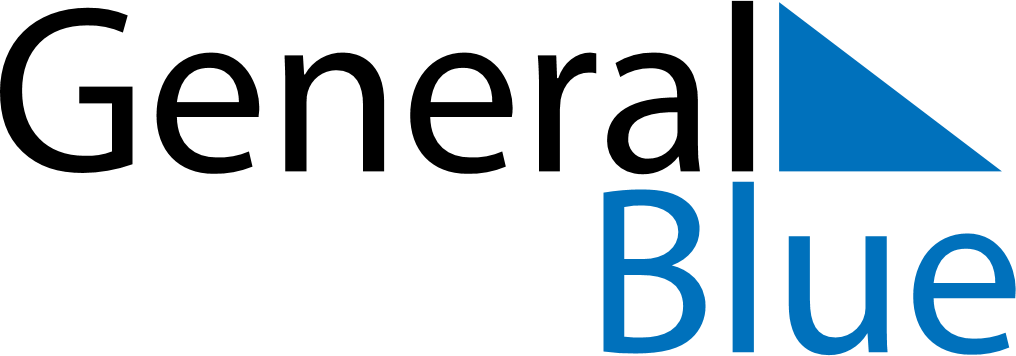 June 2024June 2024June 2024June 2024June 2024June 2024June 2024Yungaburra, Queensland, AustraliaYungaburra, Queensland, AustraliaYungaburra, Queensland, AustraliaYungaburra, Queensland, AustraliaYungaburra, Queensland, AustraliaYungaburra, Queensland, AustraliaYungaburra, Queensland, AustraliaSundayMondayMondayTuesdayWednesdayThursdayFridaySaturday1Sunrise: 6:40 AMSunset: 5:50 PMDaylight: 11 hours and 9 minutes.23345678Sunrise: 6:41 AMSunset: 5:50 PMDaylight: 11 hours and 9 minutes.Sunrise: 6:41 AMSunset: 5:50 PMDaylight: 11 hours and 8 minutes.Sunrise: 6:41 AMSunset: 5:50 PMDaylight: 11 hours and 8 minutes.Sunrise: 6:41 AMSunset: 5:50 PMDaylight: 11 hours and 8 minutes.Sunrise: 6:42 AMSunset: 5:50 PMDaylight: 11 hours and 8 minutes.Sunrise: 6:42 AMSunset: 5:50 PMDaylight: 11 hours and 7 minutes.Sunrise: 6:42 AMSunset: 5:50 PMDaylight: 11 hours and 7 minutes.Sunrise: 6:43 AMSunset: 5:50 PMDaylight: 11 hours and 7 minutes.910101112131415Sunrise: 6:43 AMSunset: 5:50 PMDaylight: 11 hours and 7 minutes.Sunrise: 6:43 AMSunset: 5:50 PMDaylight: 11 hours and 6 minutes.Sunrise: 6:43 AMSunset: 5:50 PMDaylight: 11 hours and 6 minutes.Sunrise: 6:44 AMSunset: 5:50 PMDaylight: 11 hours and 6 minutes.Sunrise: 6:44 AMSunset: 5:50 PMDaylight: 11 hours and 6 minutes.Sunrise: 6:44 AMSunset: 5:50 PMDaylight: 11 hours and 6 minutes.Sunrise: 6:44 AMSunset: 5:51 PMDaylight: 11 hours and 6 minutes.Sunrise: 6:45 AMSunset: 5:51 PMDaylight: 11 hours and 6 minutes.1617171819202122Sunrise: 6:45 AMSunset: 5:51 PMDaylight: 11 hours and 5 minutes.Sunrise: 6:45 AMSunset: 5:51 PMDaylight: 11 hours and 5 minutes.Sunrise: 6:45 AMSunset: 5:51 PMDaylight: 11 hours and 5 minutes.Sunrise: 6:45 AMSunset: 5:51 PMDaylight: 11 hours and 5 minutes.Sunrise: 6:46 AMSunset: 5:51 PMDaylight: 11 hours and 5 minutes.Sunrise: 6:46 AMSunset: 5:52 PMDaylight: 11 hours and 5 minutes.Sunrise: 6:46 AMSunset: 5:52 PMDaylight: 11 hours and 5 minutes.Sunrise: 6:46 AMSunset: 5:52 PMDaylight: 11 hours and 5 minutes.2324242526272829Sunrise: 6:47 AMSunset: 5:52 PMDaylight: 11 hours and 5 minutes.Sunrise: 6:47 AMSunset: 5:53 PMDaylight: 11 hours and 5 minutes.Sunrise: 6:47 AMSunset: 5:53 PMDaylight: 11 hours and 5 minutes.Sunrise: 6:47 AMSunset: 5:53 PMDaylight: 11 hours and 5 minutes.Sunrise: 6:47 AMSunset: 5:53 PMDaylight: 11 hours and 5 minutes.Sunrise: 6:47 AMSunset: 5:53 PMDaylight: 11 hours and 6 minutes.Sunrise: 6:47 AMSunset: 5:54 PMDaylight: 11 hours and 6 minutes.Sunrise: 6:47 AMSunset: 5:54 PMDaylight: 11 hours and 6 minutes.30Sunrise: 6:48 AMSunset: 5:54 PMDaylight: 11 hours and 6 minutes.